www.brightonmitre.co.uk 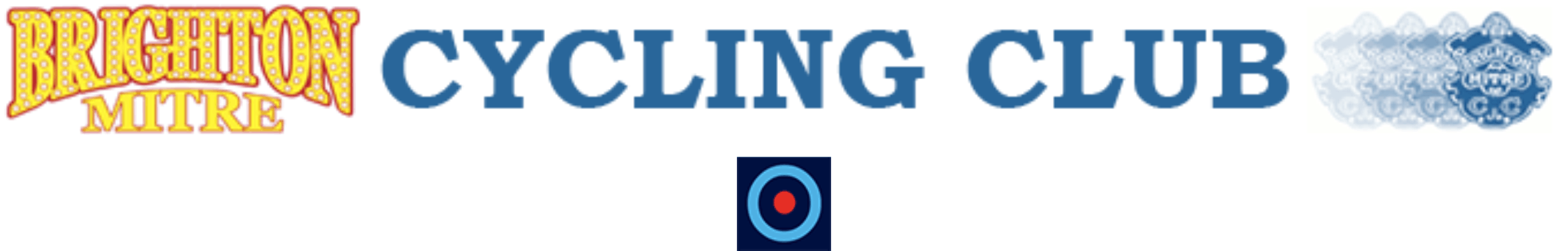 1894 - 2017 PRESIDENT - FRANK BLAKE Promoted for and on behalf of Cycling Time Trials under their rules and regulations RESULTSSunday 28th May 2017 Course G10/97Sunday 28th May 2017                                          Overall Result  Overall Result 10th Annual Flat 10 Miles Time Trial – Sunday 28th May 2017 Course G10/97 16th Annual Hilly 10 Miles Time Trial – Sunday 28th May 2017 Course GS/995 Event Secretary: Robin Johnson 	7 Gorselands, Billingshurst, West Sussex RH14 9TT Email: mr_rjohnson@outlook.com Tel: 01403 783368 Prize Winners Prize Winners Pos Pos Rider Rider Club Club Time Time Prize Prize MEDIUM GEAR (72") "10" MEDIUM GEAR (72") "10" MEDIUM GEAR (72") "10" 	Fastest Overall 	1st 	Fastest Overall 	1st 	Fastest Overall 	1st Pete TadrosPete TadrosIn-Gear Quickvit Trainsharp RT In-Gear Quickvit Trainsharp RT 23:2323:23£20 + Champagne, value £25£20 + Champagne, value £252nd 2nd 2nd Richard Hutt Richard Hutt Harp RCHarp RC24:1024:10£12 + Wine, value £5. £12 + Wine, value £5. 3rd 3rd 3rd Theo TadrosTheo TadrosIn-Gear Quickvit Trainsharp RTIn-Gear Quickvit Trainsharp RT25:5125:51£7 + 2  soft drinks, value £5. £7 + 2  soft drinks, value £5. 4th 4th 4th Mike MarchantMike MarchantSouthdown VeloSouthdown Velo26:1526:15Wine, value £5. Wine, value £5. HUB GEAR (TIN CAN) "10" HUB GEAR (TIN CAN) "10" HUB GEAR (TIN CAN) "10" 	Fastest Overall 	1st 	Fastest Overall 	1st 	Fastest Overall 	1st David Eccles David Eccles Redmon CC Redmon CC 28:3528:35£5 + Wine, value £5. £5 + Wine, value £5. ROAD BIKES (no tri-bars) "10" ROAD BIKES (no tri-bars) "10" ROAD BIKES (no tri-bars) "10" 	Fastest Overall 	1st 	Fastest Overall 	1st 	Fastest Overall 	1st Steve DennisSteve DennisEast Grinstead CCEast Grinstead CC22:3622:36£10 + Wine, value £5. £10 + Wine, value £5. 2nd 2nd 2nd Iain DuncanIain DuncanCrawley Whs.Crawley Whs.24:3624:36 Wine, value £5.  Wine, value £5. LADIES/JUNIOR "10" LADIES/JUNIOR "10" LADIES/JUNIOR "10" 	1st Lady 	1st 	1st Lady 	1st 	1st Lady 	1st Ruth SummerfordRuth SummerfordEastbourne Rovers CCEastbourne Rovers CC23:1823:18£10 + Wine, value £5. £10 + Wine, value £5. 	2nd Lady 	2nd 	2nd Lady 	2nd 	2nd Lady 	2nd Angela Carpenter Angela Carpenter A3crgA3crg23:4023:40£5 + Wine, value £5. £5 + Wine, value £5. 	3rd Lady 	3rd 	3rd Lady 	3rd 	3rd Lady 	3rd Sarah PhelpsSarah PhelpsCrawley Wheelers Crawley Wheelers 25:0525:05Wine, value £5. Wine, value £5. TANDEM "10" TANDEM "10" TANDEM "10" Jon Frost Jon Frost Redmon CC Redmon CC 23:4223:42Wine, value £5. Wine, value £5. David Eccles David Eccles Redmon CC Redmon CC Wine, value £5. Wine, value £5. THE FLAT (BLING) "10" THE FLAT (BLING) "10" THE FLAT (BLING) "10" Fastest Overall 1st 1st Mark SmithMark SmithCrawley Whs.Crawley Whs.20:46 20:46 £25 + Champagne, value £25. £25 + Champagne, value £25. 2nd 2nd Pete TadrosPete TadrosIn-Gear Quickvit Trainsharp RTIn-Gear Quickvit Trainsharp RT20:5020:50£15 + Wine, value £5. £15 + Wine, value £5. 3rd 3rd Nick DwyerNick DwyerLewes Wanderers CCLewes Wanderers CC20:5920:59£10 + Wine, value £5. £10 + Wine, value £5. 4th 4th Tom PritchardTom PritchardHampshire RCHampshire RC21:1121:11£5 + Wine, value £5. £5 + Wine, value £5. 5th 5th Howard ShawHoward ShawEastbourne Rovers CCEastbourne Rovers CC21:4221:42Wine, value £5. Wine, value £5. Veteran aged 40-44 Mark SmithMark SmithCrawley Whs.Crawley Whs.20:4620:46Wine, value £5. Wine, value £5. Veteran aged 45-49 Pete TadrosPete TadrosIn-Gear Quickvit Trainsharp RTIn-Gear Quickvit Trainsharp RT20:5020:50Wine, value £5. Wine, value £5. Veteran aged 50-54 Nick Dwyer Nick Dwyer Lewes Wanderers CC Lewes Wanderers CC 20:5920:59Wine, value £5. Wine, value £5. Veteran aged 55-59 David Churchill  David Churchill  Bigfoot CC Bigfoot CC 23:11 23:11 Wine, value £5. Wine, value £5. Veteran aged 60-64 Mike BoyceMike BoyceA3crgA3crg25:1325:13Wine, value £5. Wine, value £5. Veteran aged 65-69 Don ParkerDon ParkerBrighton Mitre CCBrighton Mitre CC24:2824:28Wine, value £5. Wine, value £5. Veteran aged 70-74 Paul Valks Paul Valks Lewes Wanderers CC Lewes Wanderers CC 28:0828:08Wine, value £5. Wine, value £5. Fastest Team of 3 Howard ShawHoward ShawEastbourne Rovers CCEastbourne Rovers CC21:4221:42£10 + Wine, value £5. £10 + Wine, value £5. Iain BrogdenIain BrogdenEastbourne Rovers CCEastbourne Rovers CC21:5121:51£10 + Wine, value £5. £10 + Wine, value £5. David ClementsDavid ClementsEastbourne Rovers CCEastbourne Rovers CC22:3622:36£10 + Wine, value £5. £10 + Wine, value £5. Total Team Time Total Team Time 1:06:091:06:092nd Team of 3 Mark Smith Mark Smith Crawley Wheelers Crawley Wheelers 20:46 20:46 Wine, value £5. Wine, value £5. Stu NisbettStu NisbettCrawley Wheelers Crawley Wheelers 23:0023:00Wine, value £5. Wine, value £5. Alan YuleAlan YuleCrawley WheelersCrawley Wheelers23:2223:22Wine, value £5Wine, value £5Total Team Time Total Team Time 1:07:081:07:08VERY GRATEFUL THANKS TO: 	Timekeeper (start) 	Peter Delve Horsham Cycling 	Timekeeper (finish) 	Jane Lade Eastbourne Rovers CC 	Pusher Off 	Rob Fuller Brighton Mitre CC 	Recorder 	Graham Lade Eastbourne Rovers CC Marshals – Ray Smith, Rhiannon Davies + Jay Chisnall	  Brighton Mitre CC + VTTA (Sy/Sx)	Catering                   Alan Tilbury + Alison LewisBrighton Mitre CC 	Pos 	Rider 	Pos 	Rider Club TimeMEDIUM GEAR (72") 10 	 MEDIUM GEAR (72") 10 	 MEDIUM GEAR (72") 10 	 MEDIUM GEAR (72") 10 	 MEDIUM GEAR (72") 10 	 MEDIUM GEAR (72") 10 	 	1	Pete Tadros In-Gear Quickvit Trainsharp RT 23:23	2	 Richard Hutt Harp RC 24:10	3	 Theo TadrosIn-Gear Quickvit Trainsharp RT25:51	4 	 MikeMarchantSouthdown Velo26:15	5	 PagetCohenLewes Wanderers CC27:09	6 	 MarkEmsleyTeam ASL27:23	7	                     JonFrostRedmon CC 27:28	8GaryHolderHorsham Cycling28:22	9	 RobinJohnsonBrighton Mitre CC29:52	10	 Alan TilburyBrighton Mitre CC32:41	11	 RichardHoskinRedmon CC38:40HUB GEAR 10 HUB GEAR 10 HUB GEAR 10 HUB GEAR 10 HUB GEAR 10 HUB GEAR 10 1 David  Eccles Redmon CC 28.352Richard HoskinRedmon CC40.21PosRiderClubTimeLADIES 101Ruth Summerford                             Eastbourne Rovers CC 23:18	2 	 AngelaCarpenterA3crg23:40	3 	SarahPhelpsCrawley Wheelers 25:05        4Tamar VanderhaasLewes Wanderers CC 25:07	5 	 HelenWebbSussex Nomads CC26:236 WendyHarmanBrighton Mitre CC28:55       7Charlotte MatthewsBrighton Mitre CC30:28KaterinaAvramidesBrighton Mitre CC DNS	Pos 	Rider 	Pos 	Rider Club Time ROAD BIKES  10 (NO TRI BARS) ROAD BIKES  10 (NO TRI BARS) ROAD BIKES  10 (NO TRI BARS) ROAD BIKES  10 (NO TRI BARS) ROAD BIKES  10 (NO TRI BARS) ROAD BIKES  10 (NO TRI BARS) 1SteveDennisEast Grinstead CC22:362IainDuncanCrawley Whs.24:363JayChisnallVTTA (Sy/Sx)24:514MichaelValksLewes Wanderers CC25:295GinaMcGeeverLewes Wanderers CC27:31	Pos 	Rider 	Pos 	Rider Club Time TANDEM 10 TANDEM 10 TANDEM 10 TANDEM 10 TANDEM 10 TANDEM 10 1DavidEcclesRedmon CC23:42JonFrostRedmon CCPOS.RiderClubTimeBLING 10BLING 10BLING 10BLING 10BLING 10BLING 10BLING 101MarkSmithCrawley Whs.       00:20:46       00:20:462PeterTadrosIn-Gear Quickvit Trainsharp RT00:20:503NickDwyerLewes Wanderers CC00:20:594TomPritchardHampshire RC00:21:115HowardShawEastbourne Rovers CC00:21:426IainBrogdenEastbourne Rovers CC00:21:517ConorClancyBrighton Excelsior CC00:21:568ChristianYatesEast Grinstead CC00:22:179NeilCrowtherWorthing Excelsior CC00:22:2610JohnMarinkoBrighton Mitre CC00:22:3411DavidClementsWorthing Excelsior CC00:22:3612DanHelyerEastbourne Rovers CC00:22:3913TomHoughton Brighton Excelsior CC00:22:4514AdrianBlackerNorwood Paragon CC00:22:5215StuNisbettCrawley Whs.00:23:0016DavidChurchill Bigfoot CC00:23:1117ColinToppinBrighton Excelsior CC00:23:2118AlanYuleCrawley Whs.00:23:2219MatthewSumpterIn-Gear Quickvit Trainsharp RT00:23:2520JonFryHorsham Cycling00:23:4521RichardHuttHarp RC00:23:4922MichaelValksLewes Wanderers CC00:24:0223TheoTadrosIn-Gear Quickvit Trainsharp RT00:24:0224JezParsonsBrighton Excelsior CC00:24:2725DonaldParkerBrighton Mitre CC00:24:2826BruceEnglishEastbourne Rovers CC00:24:4227AlanDaintySussex Nomads CC00:24:5028MikeBoyceA3crg00:25:1329AdeFaderoSussex Nomads CC00:25:1530PaulTownsleyWorthing Excelsior CC00:25:3231AlanRobinsonCentral Sussex CC00:25:4632JamieSmithBrighton Mitre CC00:25:5233PeterDaviesBrighton Mitre CC00:26:0434LeeMcGeeverBrighton Excelsior CC00:26:1835CliveJacksonCentral Sussex CC00:27:5036PaulValksLewes Wanderers CC00:28:0837AlanTilburyBrighton Mitre CC00:29:30JamesStoneBrighton Excelsior CCDNS(A)PeterBarlingLewes Wanderers CCDNS(A)JezShotterBrighton Excelsior CCDNS(A)JamesHoranSouth Downs BikesDNS(A)Prize Winners Prize Winners Pos Rider Rider Club Club Time Time Prize Prize Fastest Overall 1st 1st Mark SmithCrawley Whs.Crawley Whs.24:1124:11£20 + Champagne, value £25.. £20 + Champagne, value £25.. 2nd 2nd Mark EmsleyTeam ASLTeam ASL24:1224:12£12 + Wine, value £5. £12 + Wine, value £5. 3rd 3rd Pete Tadros In-Gear Quickvit Trainsharp RTIn-Gear Quickvit Trainsharp RT24:2324:23£7 + Wine, value £5. £7 + Wine, value £5. 4th 4th Howard SmithEastbourne Rovers CCEastbourne Rovers CC25:0225:02Wine, value £5. Wine, value £5. 5th 5th Iain Brogden Eastbourne Rovers CCEastbourne Rovers CC26:0526:05Bucks Fizz, value £2 Bucks Fizz, value £2 Fastest Lady Sarah Phelps Crawley Whs. COURSE RECORDCrawley Whs. COURSE RECORD29:5829:58Wine, value £5. Wine, value £5. Veteran aged 40-44 Mark Smith Crawley Wheelers Crawley Wheelers 24:1124:11Wine, value £5. Wine, value £5. Veteran aged 45-49 Pete Tadros In-Gear Quickvit Trainsharp RT In-Gear Quickvit Trainsharp RT 24:23 24:23 Wine, value £5. Wine, value £5. Veteran aged 50-54 John MarinkoBrighton Mitre CCBrighton Mitre CC27:3727:37Wine, value £5. Wine, value £5. Veteran aged 55-59 David Churchill  Bigfoot CC Bigfoot CC 27:0727:07Wine, value £5. Wine, value £5. Veteran aged 60-64 (none) Wine, value £5. Wine, value £5. Veteran aged 65-70 Don ParkerBrighton Mitre CCBrighton Mitre CC30:3930:39Wine, value £5. Wine, value £5. Fastest Team of 3 Mark Smith Crawley Wheelers Crawley Wheelers 24:1124:11£10 + Wine, value £5. £10 + Wine, value £5. Iain DuncanCrawley Wheelers Crawley Wheelers 28:2528:25£10 + Wine, value £5. £10 + Wine, value £5. Stu Nisbett Crawley Wheelers Crawley Wheelers 28:2928:29£10 + Wine, value £5. £10 + Wine, value £5. Total Team Time Total Team Time 1:22:131:22:132nd Team of 3 John MarinkoBrighton Mitre CC Brighton Mitre CC 27:3727:37Wine, value £5. Wine, value £5. Jamie SmithBrighton Mitre CC Brighton Mitre CC 30:3730:37Wine, value £5. Wine, value £5. Don ParkerBrighton Mitre CC Brighton Mitre CC 30:39 30:39 Wine, value £5. Wine, value £5. Total Team Time Total Team Time 1:28:531:28:53VERY GRATEFUL THANKS TO: VERY GRATEFUL THANKS TO: VERY GRATEFUL THANKS TO: VERY GRATEFUL THANKS TO: 	Timekeeper (start) 	Peter Delve 	Timekeeper (start) 	Peter Delve 	Timekeeper (start) 	Peter Delve 	Timekeeper (start) 	Peter Delve Horsham Cycling Horsham Cycling 	Timekeeper (finish) 	Mick Irons 	Timekeeper (finish) 	Mick Irons 	Timekeeper (finish) 	Mick Irons 	Timekeeper (finish) 	Mick Irons Worthing Excelsior CCWorthing Excelsior CCPOS.RiderClubTimeHILLY 10HILLY 10HILLY 10HILLY 10HILLY 101MarkSmithCrawley Wheelers00:24:112Mark EmsleyTeam ASL00:24:123Peter TadrosIn-Gear Quickvit Trainsharp RT00:24:234HowardShawEastbourne Rovers CC00:25:025IainBrogdenEastbourne Rovers CC00:26:056DavidChurchill Bigfoot CC00:27:077CameronCraggLewes Wanderers CC00:27:288JohnMarinkoBrighton Mitre CC00:27:379IainDuncanCrawley Whs.00:28:2510StuNisbettCrawley Whs.00:28:2911TheoTadrosIn-Gear Quickvit Trainsharp RT00:29:0212IanNewboldWorthing Excelsior CC00:29:0513=AlanYuleCrawley Whs.00:29:3313=RichardHuttHarp RC00:29:3315SarahPhelpsCrawley Whs.00:29:5816JamieSmithBrighton Mitre CC00:30:3717DonaldParkerBrighton Mitre CC00:30:3918PagetCohenLewes Wanderers CC00:30:4619RobinJohnsonBrighton Mitre CC00:33:46JezShotterBrighton Excelsior CCD.N.S.(A)JamesStoneBrighton Excelsior CCD.N.S.(A)KaterinaAvramidesBrighton Mitre CCD.N.S.